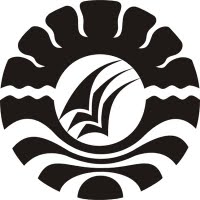 PENERAPAN MODEL PEMBELAJARAN KOOPERATIF TIPETEAM GAMES TOURNAMENT(TGT) UNTUKMENINGKATKAN HASIL BELAJAR SISWA PADA MATA PELAJARAN PKn KELAS VSD NEGERI 1 LEMBANG CINA KECAMATAN BANTAENGKABUPATEN BANTAENGSKRIPSIDiajukan untuk Memenuhi Sebagian Persyaratan Guna MemperolehGelarSarjana Pendidikan pada Program StudiPendidikan Guru Sekolah DasarStrata Satu Fakultas Ilmu PendidikanUniversitas Negeri MakassarOleh :NURUL ISTIQAMAH H.1247042042PROGRAM STUDI PENDIDIKAN GURU SEKOLAH DASARFAKULTAS ILMU PENDIDIKANUNIVERSITAS NEGERI MAKASSAR2016                  KEMENTRIAN RISET TEKNOLOGI DAN PENDIDIKAN TINGGI               UNIVERSITAS NEGERI MAKASSAR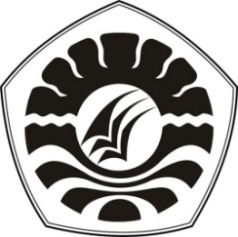               FAKULTAS ILMU PENDIDIKANPROGRAM STUDI  PENDIDIKAN GURU SEKOLAH DASARAlamat : 1. Kampus IV UNM Tidung Jl. Tamalate I Tidung Makassar2. Kampus UNM V kota Parepare 3. Kampus VI UNM KotaWatamponeTelepon/Fax : 0411.4001010-0411.883076-0421.21698-0481.21089Laman : www.unm.ac.idPERSETUJUAN PEMBIMBING Skripsi dengan judul “Penerapan Model Pembelajaran Kooperatif Tipe Team Games Tournament (TGT) untuk Meningkatkan Hasil Belajar Siswa pada Mata Pelajaran PKn Kelas V SD Negeri 1 Lembang Cina Kecamatan Bantaeng Kabupaten Bantaeng”.Atas nama :Nama		: Nurul Istiqamah H.NIM		: 1247042042Jurusan/Prodi		: Pendidikan Guru Sekolah DasarFakultas		: Ilmu PendidikanSetelah diperiksa dan diteliti serta dilaksanakan ujian skripsi pada hari Senin tanggal 09 september 2016 dan dinyatakan LULUS.   Makassar,    September 2016Pembimbing I					   Pembimbing IIDra. Hj. Nurhaedah A, M.Si.                         Ahmad Syawaluddin, S.Kom.,M.Pd.NIP. 19570922 198511 2 001			    NIP. 19741025 200604 1 001Disahkan oleh :Ketua Program Studi PGSDAhmad Syawaluddin, S.Kom.,M.Pd.NIP. 19741025 200604 1 001PERNYATAAN KEASLIAN SKRIPSISaya yang bertanda tangan di bawah ini :Nama		:  Nurul Istiqamah H.NIM		:  1247042042Program Studi       :  Pendidikan Guru Sekolah DasarJudul	:  Penerapan Model Pembelajaran Kooperatif Tipe Team Games Tournament (TGT) Untuk Meningkatkan Hasil Belajar Siswa Pada Mata Pelajaran Pkn Kelas V SD Negeri 1 Lembang Cina Kecamtan Bantaeng Kabupaten Bantaeng.Menyatakan dengan sebenarnya bahwa skripsi yang saya tulis ini benar merupakan hasil karya saya sendiri dan bukan merupakan pengambil alihan tulisan atau pikiran orang lain yang saya akui sebagai hasil tulisan atau pikiran sendiri.Apabila di kemudian hari terbukti atau dapat dibuktikan bahwa skripsi ini hasil jiplakan atau mengandung unsur plagiat, maka saya siap menerima sanksi atas perbuatan tersebut sesuai ketentuan berlaku.Makassar,    September 2016Yang membuat pernyataanNurul Istiqamah H.NIM. 1247042042MOTOJangan pernah merasa putus asa jika menemui kegagalan, karena sesungguhnya kegagalan itu adalah cara Allah SWT mengatakan “Bersabarlah”, aku memiliki sesuatu yang lebih baik untukmu. (Nurul Istiqamah H., 2016)Dengan penuh kerendahan hati dan rasa terima kasihKu persembahkan karya ini kepada Almamater, Bangsa, dan AgamakuKepada Ayah dan Ibundaku tercinta, juga kepada kedua saudarakuDan kepada semua orang yang telah dengan tulus dan ikhlasMembantu penulis selama penyusunan karya iniSemoga Allah SWT memberikan Rahmat dan Karunia-NyaABSTRAKNurul Istiqamah H., 2016. Penerapan Model Pembelajaran Kooperatif Tipe Team Games Tournament untuk Meningkatkan Hasil Belajar Siswa pada Mata Pelajaran PKn Kelas V SD Negeri 1 Lembang Cina Kecamatan Bantaeng Kabupaten Bantaeng. Skripsi. Dibimbing Oleh Dra. Hj. Nurhaedah A, M.Si. Dan Ahmad Syawaluddin, S.Kom., M.Pd. Program Studi Pendidikan Guru Sekolah Dasar, Fakultas Ilmu Pendidikan, Universitas Negeri Makassar.Masalah dalam penelitian ini adalah rendahnya hasil belajar siswa pada mata pelajaran PKn kelas V SD Negeri 1 lembang Cina Kecamatan Bantaeng. Rumusan masalah dalam penelitian ini adalah bagaimanakah penerapan model pembelajaran kooperatif tipe TGT untuk meningkatkan hasil belajar siswa pada mata pelajaran PKn kelas V SD Negeri 1 Lembang Cina Kecamatan Bantaeng?. Tujuan penelitian ini yaitu mendeskripsikan penerapan model pembelajaran kooperatif tipe TGT untuk meningkatkan hasil belajar siswa pada mata pelajaran PKn kelas V SD Negeri 1 Lembang Cina Kecamatan Bantaeng. Pendekatan yang digunakan adalah pendekatan kualitatif deskriptif dan jenis penelitian yang digunakan adalah penelitian tindakan kelas yang terdiri dari empat tahapan yaitu perencanaan, pelaksanaan, pengamatan, dan refleksi. Fokus penelitian ini adalah penerapan model pembelajaran kooperatif tipe TGT dan hasil belajar siswa. Subjek penelitian adalah guru dan siswa kelas V yang berjumlah 15 orang siswa, 8 laki-laki dan 7 perempuan. Teknik pengumpulan data yang digunakan adalah observasi, tes, dan dokumen. Teknik analisis data yang digunakan adalah teknik analisis kualitatif dan kuantitatif. Hasil penelitian menunjukkan bahwa penerapan model pembelajaran kooperatif tipe TGT meningkatkan aktivitas guru dan siswa, serta meningkatkan hasil belajar siswa. Aktivitas guru pada siklus I berada pada kategori kurang dan pada siklus IImengalami peningkatan berada pada kategori baik. Aktivitas belajar siswa pada siklus I berada pada kategori kurang, dan pada siklus II mengalami peningkatan berada pada kategori baik. Peningkatan hasil belajar siswa yaitu pada siklus I belum memenuhi kriteria ketuntasan minimum, sedangkan siklus II mengalami peningkatan dan memenuhi KKM. Kesimpulan penelitian ini adalah penerapan model pembelajaran kooperatif tipe TGT dapat meningkatkan hasil belajar siswa pada mata pelajaran PKn kelas V SD negeri 1 lembang Cina Kecamatan Bantaeng Kabupaten Bantaeng.PRAKATAPuji syukur penulis panjatkan kehadirat Allah SWT atas limpahan rahmat, hidayah, dan kasih sayang-Nya, sehingga skripsi yang berjudul Penerapan Model Pembelajaran Kooperatif Tipe Team Games Tournament (TGT) untuk Meningatkan Hasil Belajar Siswa pada Mata Pelajaran Pkn Kelas V SD Negeri 1 Lembang Cina Kecamatan Bantaeng Kabupaten Bantaeng dapat diselesaikan dengan waktu yang direncanakan.Penulisan skripsi ini merupakan salah satu syarat untuk menyelesaikan studi dan mendapat gelar Sarjana pendidikan (S.Pd) pada Program Studi Pendidikan Guru Sekolah Dasar Fakultas Ilmu Pendidikan Universitas Negeri Makassar. Penulis menyadari bahwa dalam proses penulisan skripsi banyak mengalami kendala, namun berkat bantuan, bimbingan dari berbagai pihak dan berkah dari Allah SWT sehingga kendala-kendala tersebut dapat diatasi. Untuk itu penulis menyampaikan ucapan terima kasih yang sebesar-besarnya kepada Dra. Hj. Nurahaedah A, M.Si pembimbing I dan Ahmad Syawaluddin, S.Kom., M.Pd. pembimbing II yang telah sabar, tulus, ikhlas, meluangkan waktu, tenaga, dan pikiran untuk memberikan bimbingan. Motivasi, arahan, dan saran kepada penulis selama menyusun skripsi.Penulis juga menyampaikan ucapan terima kasih kepada :Prof. Dr. Husain Syam, M.TP, Rektor Universitas Negeri Makassar yang telah memberi peluang mengikuti proses perkuliahan pada program studi pendidikan guru sekolah dasar fakultas ilmu pendidikan Universitas Negeri Makassar.Dr. Abdullah Sinring, M.Pd, Dekan Fakultas Ilmu Pendidikan Universitass Negeri Makassar. Dr. Abdul Saman, M.Si. Kons PD I; Drs. Muslimin, M.Ed. PD II; Dr. Pattaufi, S.Pd, M.Si PD III dan Dr. Parwoto, M.Pd. PD IV Fakultas Ilmu Pendidikan Universitas Negeri Makassar yang telah memberikan pelayanan akademik, administrasi dan kemahasiswaan selama proses pendidikan dan penyelesaian studi.Ahmad Syawaluddin, S.Kom., M.Pd Ketua program studi pendidikan guru sekolah dasar dan Muhammad Irfan S.Pd., M.Pd sekretaris program studi pendidikan guru sekolah dasar, yang telah mengizinkan, memberikan kesempatan kepada penulis untuk melaksanakan penelitian dan menyiapkan sarana dan prasarana yang dibutuhkan selama menempuh Pendidikan Guru Sekolah Dasar FIP UNM.Dra. Hj. Rosdiah Salam, M.Pd, Ketua UPP PGSD Makassar yang dengan sabar mengajar, memberikan dukungan, arahan dan motivasi kepada penulis selama menempuh pendidikan.Bapak dan Ibu Dosen UPP PGSD Makassar FIP UNM yang telah memberikan bekal ilmu pengetahuan, motivasi, semangat kepada penulis selama menempuh pendidikan di PGSD.Para staff UPP PGSD Makassar FIP UNM yang telah memfasilitasi penulis selama proses pendidikan.Aisyah, S.Pd. Kepala Sekolah, dan Kasmawati, S.Pd Wali Kelas V dan seluruh staf dewan guru SD Negeri 1 Lembang Cina Kecamatan Bantaaeng Kabupaten Bantaeng yang telah banyak membantu selama penelitian.Kedua orang tua penulis (alm.) Hasan B. dan Nurbaya, S.Pd, dan kedua saudaraku yang selalu membimbing, memotivasi dan menyertai penulis dengan doa selama melaksanakan pendidikan.Semua pihak yang telah membantu penyelesaian skripsi ini yang tidak dapat disebut satu persatu.Semoga semua kebaikan yang telah diberikan oleh Bapak dan Ibu serta semua pihak yang telah membantu dalam skripsi ini, penulis mendoakan semoga mendapat balasan yang berlipat dan menjadi amal dihadapan Allah SWT. Terakhir penulis menyadari bahwa skripsi ini masih banyak memiliki kekurangan, sehingga dengan segala kerendahan hati penulis mengharapkan saran dan kritik yang bersifat membangun demi kesempurnaan skripsi ini. Semoga skripsi ini dapat bermanfaat bagi kita semua. Aamiin.Makassar,    September 2016PenulisDAFTAR ISIHALAMAN JUDUL									iPERSETUJUAN PEMBIMBING							iiPERNYATAAN KEASLIAN SKRIPSI						iiiMOTO											ivABSTRAK										vPRAKATA										viDAFTAR ISI										ixDAFTAR TABEL									xiDAFTAR GAMBAR									xiiDAFTAR LAMPIRAN								xiiiBAB I. PENDAHULUANLatar Belakang Masalah							1Rumusan Masalah								4Tujuan Penelitian								4Manfaat Penelitian								4BAB II. KAJIAN PUSTAKA, KERANGKA PIKIR, DAN HIPOTESIS PENELITIANKajian Pustaka								7Kerangka Pikir								19Hipotesis Tindakan								22BAB III. METODE PENELITIANPendekatan dan Jenis Penelitian						23Fokus penelitian								24Setting dan Subjek penelitian							25Rancangan Tindakan								25Teknik Pengumpulan Data							28Teknik Analisi Data dan Indikator Keberhasilan				29BAB IV. HASIL PENELITIAN DAN PEMBAHASANHasil Penelitian								31Pembahasan 									47BAB V. KESIMPULAN DAN SARANKesimpulan									50Saran 										50DAFTAR PUSTAKA									52LAMPIRAN										54RIWAYAT HIDUPDAFTAR TABELNo. 			Judul Tabel						Halaman		Indikator Keberhasilan Proses					28		Indikator Keberhasilan Hasil						28DAFTAR GAMBARNo.			Judul gambar					Halaman		Rancangan Meja Games						12		Rancangan Meja Tournament						12		Skema Kerangka Pikir Penelitian					21		Alur Penelitian Tindakan Kelas					24DAFTAR LAMPIRANNo.				Judul Lampiran				Halaman	Rencana Pelaksanaan Pembelajaran  (RPP) Siklus I pertemuan 1		55	Kartu Soal Games Siklus I Pertemuan 1					57	Tabel Perolehan Skor Games Siklus I Pertemuan 1 				60	Kartu Soal Tournament Siklua 1 Pertemuan 1				61	Tabel Perolehan Skor Tournament Siklus I Pertemuan 1			62	Rencana Pelaksanaan Pembelajaran  (RPP) Siklus I pertemuan  2		63	Kartu Soal Games Siklus I Pertemuan 2					67	Tabel Perolehan Skor Games Siklus I Pertemuan 2				68	Kartu Soal Tournament Siklua I Pertemuan 2				69	Tabel Perolehan Skor Tournament Siklus I Pertemuan 2			70	Rencana Pelaksanaan Pembelajaran  (RPP) Siklus II pertemuan 1		71	Kartu Soal Games Siklus II Pertemuan 1					75	Tabel Perolehan Skor Games Siklus II Pertemuan 1 				76	Kartu Soal Tournament Siklua II Pertemuan 1				77	Tabel Perolehan Skor Tournament Siklus II Pertemuan 1			78	Rencana Pelaksanaan Pembelajaran  (RPP) Siklus II pertemuan 2		79	Kartu Soal Games Siklus II Pertemuan 2					83	Tabel Perolehan Skor Games Siklus II Pertemuan 2				84	Kartu Soal Tournament Siklua II Pertemuan 2				85	Tabel Perolehan Skor Tournament Siklus II Pertemuan 2			86	Soal Tes Hasil Belajar Siswa Siklus I						87	Soal Tes Hasil Belajar Siswa Siklus II					91	Kunci Jawaban / Rubrik Penskoran Tes Hasil Belajar Siswa Siklus I	95	Kunci Jawaban / Rubrik Penskoran Tes Hasil Belajar Siswa Siklus II	97	Lembar Observasi Kegiatan Guru Siklus I Pertemuan 1			99	Lembar Observasi Kegiatan Guru Siklus I Pertemuan 2		           102	Lembar Observasi Kegiatan Guru Siklus II Pertemuan 1		           105	Lembar Observasi Kegiatan Guru Siklus II Pertemuan 2		           108	Lembar Observasi Kegiatan Siswa Siklus I Pertemuan 1		           111	Lembar Observasi Kegiatan Siswa Siklus I Pertemuan 2		           114	Lembar Observasi Kegiatan Siswa Siklus II Pertemuan 1		           117	Lembar Observasi Kegiatan Siswa Siklus II Pertemuan 2		           120	Data Hasil Tes Belajar Siswa Siklus I				           123	Data Hasil Tes Belajar Siswa Siklus II				           124	Rekapitulasi Nilai Tes Belajar Siswa Siklus I dan Siklus II		           125	Dokumentasi 								           126